ТЕХНИЧЕСКОЕ ЗАДАНИЕ  на поставку ТЭН с оребрениемдля вентиляционных установок.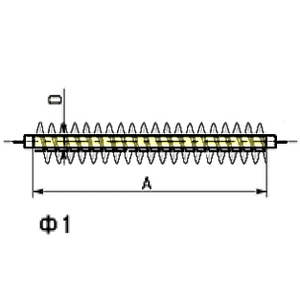 A – 50 mm D – 13 mmA – 80 mm D – 13 mmЗаместитель генерального директора ООО «Ренонс» по производству – главный инженер                                            Павлив А.Н.№Наименование КоличествоОписание1ТЭН Р 50А 13/2,0 К 220В ф.1130 шт.ТЭН - нержавеющая сталь с оребрением лента – угл. сталь 220 В; 2,0 кВт2ТЭН Р 80А 13/2,0 К 220В ф.120 шт.ТЭН - нержавеющая сталь с оребрениемлента – угл. сталь 220 В; 2,0 кВт